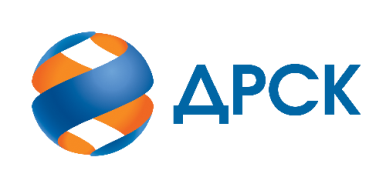 Акционерное Общество«Дальневосточная распределительная сетевая компания»«УТВЕРЖДАЮ»Заместитель председателя закупочной комиссии__________________ С.А.Коржов«27» октября 2021 год № 86.1/УР-ПС                                                                                                   27 октября 2021 г.   				                        Организатор: АО «Дальневосточная распределительная сетевая компания»Заказчик: АО «Дальневосточная распределительная сетевая компания»Способ и предмет закупки: запрос котировок в электронной форме (участниками которого могут быть только субъекты МСП)Извещение опубликовано в Единой информационной системе в сфере закупок на сайте www.zakupki.gov.ru (далее — «ЕИС») от 15.10.2021 под  № 32110730346Извещение опубликовано на электронной (торговой) площадке АО «Российский аукционный дом»: https://gz.lot-online.ru (далее — «ЭТП») от 15.10.2021 под  № drsk_21134MQВнесены следующие изменения в Извещение о закупке:Внесены следующие изменения в Документацию о закупке:Все остальные условия Извещения и Документации о закупке остаются без изменений.Коваленко О,В.(416-2) 397-242  Уведомление о внесении изменений В Извещение о закупке и Документацию о закупке по запросу котировок в электронной форме (участниками которого могут быть только субъекты МСП)на право заключения договора на выполнение работ «Подготовка документации по планировке территории, с учетом выполнения инженерных изысканий для данной документации для объектов строительства/реконструкции в зоне функционирования филиала АЭС»(лот № 11601-КС ПИР СМР-2022-ДРСК)№ п/пНаименованиеСодержание пункта Извещения15Дата начала – дата и время окончания срока подачи заявокДата начала подачи заявок:«15» октября2021 г.  Дата и время окончания срока подачи заявок:«11» ноября 2021 г. в 14 ч. 00 мин.  по местному времени Организатора№ п/пНаименование пунктаСодержание пункта Документации о закупке1.2.16Срок предоставления Участникам разъяснений по Документации о закупкеДата и время окончания срока предоставления разъяснений:«11» ноября г. в 14 ч. 00 мин. Организатор вправе не предоставлять разъяснение в случае, если запрос от Участника поступил позднее чем за 3 (три) рабочих дня до даты окончания срока подачи заявок, установленной в пункте 1.2.17.1.2.17Дата начала – дата и время окончания срока подачи заявокДата начала подачи заявок:«15» октября2021 г. Дата и время окончания срока подачи заявок:«11» ноября 2021 г. в 14 ч. 00 мин.по местному времени Организатора1.2.18Дата окончания рассмотрения заявок, подведения итогов закупки Дата окончания рассмотрения заявок, подведения итогов закупки:«24» ноября 2021 г.